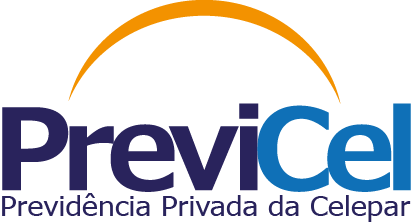 DECLARAÇÃO DE ANTECEDENTES CRIMINAIS E DE PARENTESCOEu, ................................................................, RG ................................, Candidato ao Conselho..............................(Deliberativo ou Fiscal) DECLARO que não sofri nenhuma condenação transitada em julgado, nem mesmo, sequer, respondi a processo criminal, em nenhuma parte do território nacional,e, DECLARO, para os devidos fins, que não sou parente de qualquer natureza, até terceiro grau, de outros membros de quaisquer órgãos estatutários ou da Diretoria das Patrocinadoras.Responsabilizo-me pela veracidade destas declarações, ciente de que qualquer apuração em sentido contrário implicará em crime de falsidade ideológica, culminando com as penalidades de ordem legal e o indeferimento da minha candidatura ou, destituição imediata, se eleito for.Data: ____/____/______Assinatura: ___________________________________